End of Unit Test		Name: ____________________________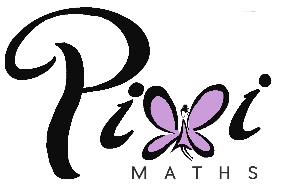 Inequalities - FOUNDATION1.	Put the correct symbol in each box. Choose from      <      >      = (Total 3 marks)
2.	Circle the inequality shown by the diagram.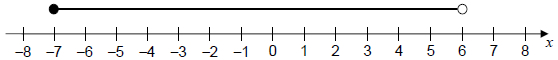  (Total 1 mark)3.	(a)	 is an integer. Work out the largest possible value of .…………………………………………………………………………………………………………………………………………………………………………………………   Answer .................................................................................(1)(b)	 is an integer. Work out the smallest possible value of y3…………………………………………………………………………………………………………………………………………………………………………………………   Answer .................................................................................(1)(Total 2 marks)4.	 List the possible integer values of x.	…………………………………………………………………………………………………………	…………………………………………………………………………………………………………	…………………………………………………………………………………………………………Answer ......................................................................(Total 3 marks)5.	Solve 		 	…………………………………………………………………………………………………………	…………………………………………………………………………………………………………	…………………………………………………………………………………………………………	…………………………………………………………………………………………………………	…………………………………………………………………………………………………………	…………………………………………………………………………………………………………Answer ......................................................................(Total 2 marks)
6.	(a)	Solve 		………………………………………………………………………………………………………………………………………………………………………………………………………………………………………………………………………………………………………………………………………………………………………………………………………………………………………………………………………………………………………………………………………………………………………………Answer ......................................................................(2)(b)	Show 		 	        on the number line.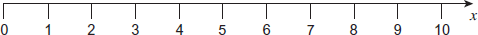 (2)(Total 4 marks)
7.	(a)	Write down all the integers that satisfy	  …………………………………………………………………………………………………………………………………………………………………………………………Answer ...................................................................................(1)(b)	Show			        on the number line.(2)(Total 3 marks)8.	Solve		 	…………………………………………………………………………………………………………	…………………………………………………………………………………………………………	…………………………………………………………………………………………………………	…………………………………………………………………………………………………………	…………………………………………………………………………………………………………	…………………………………………………………………………………………………………	…………………………………………………………………………………………………………	…………………………………………………………………………………………………………Answer ............................................(Total 2 marks)
(Total for test = 20 marks)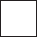 